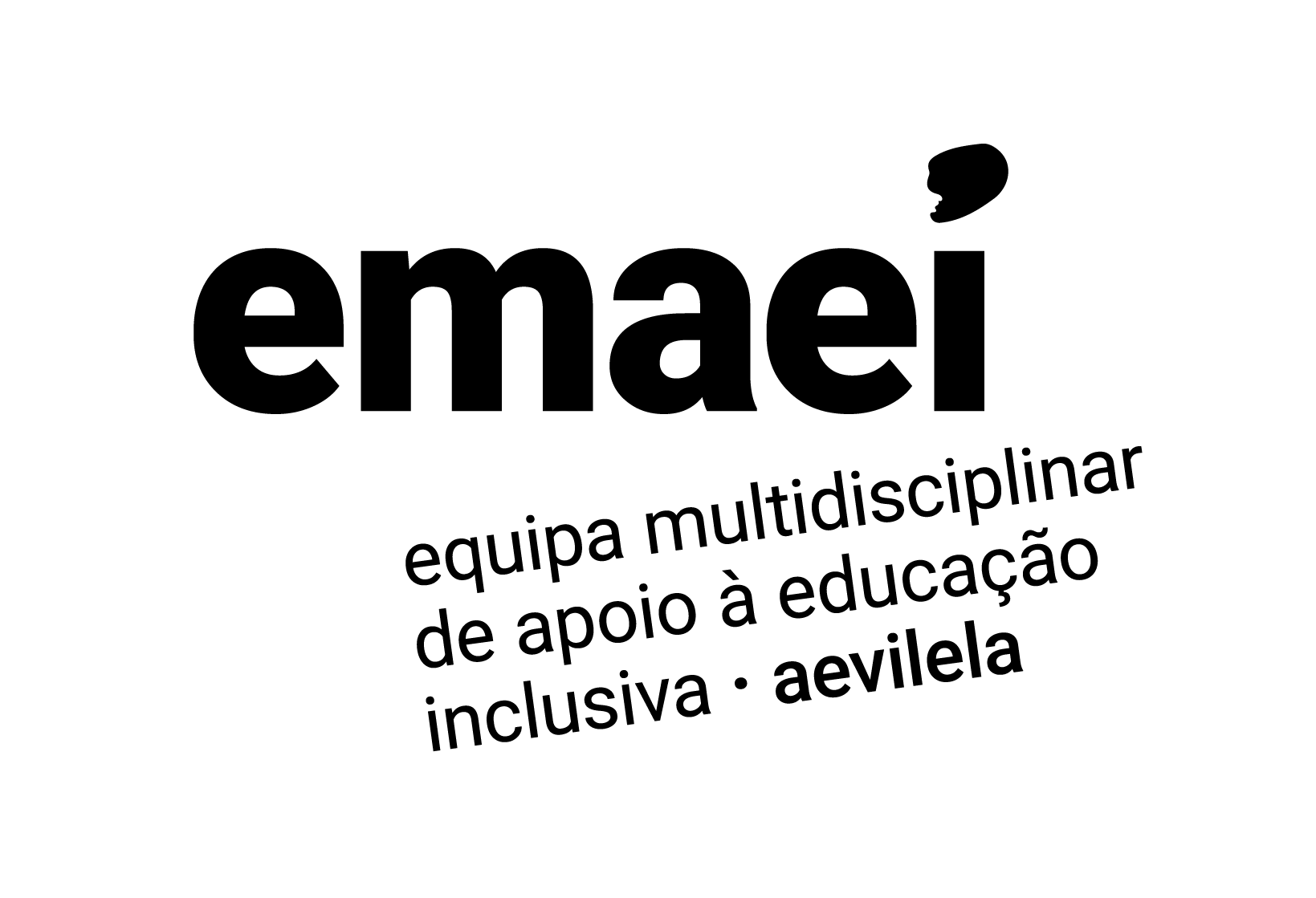 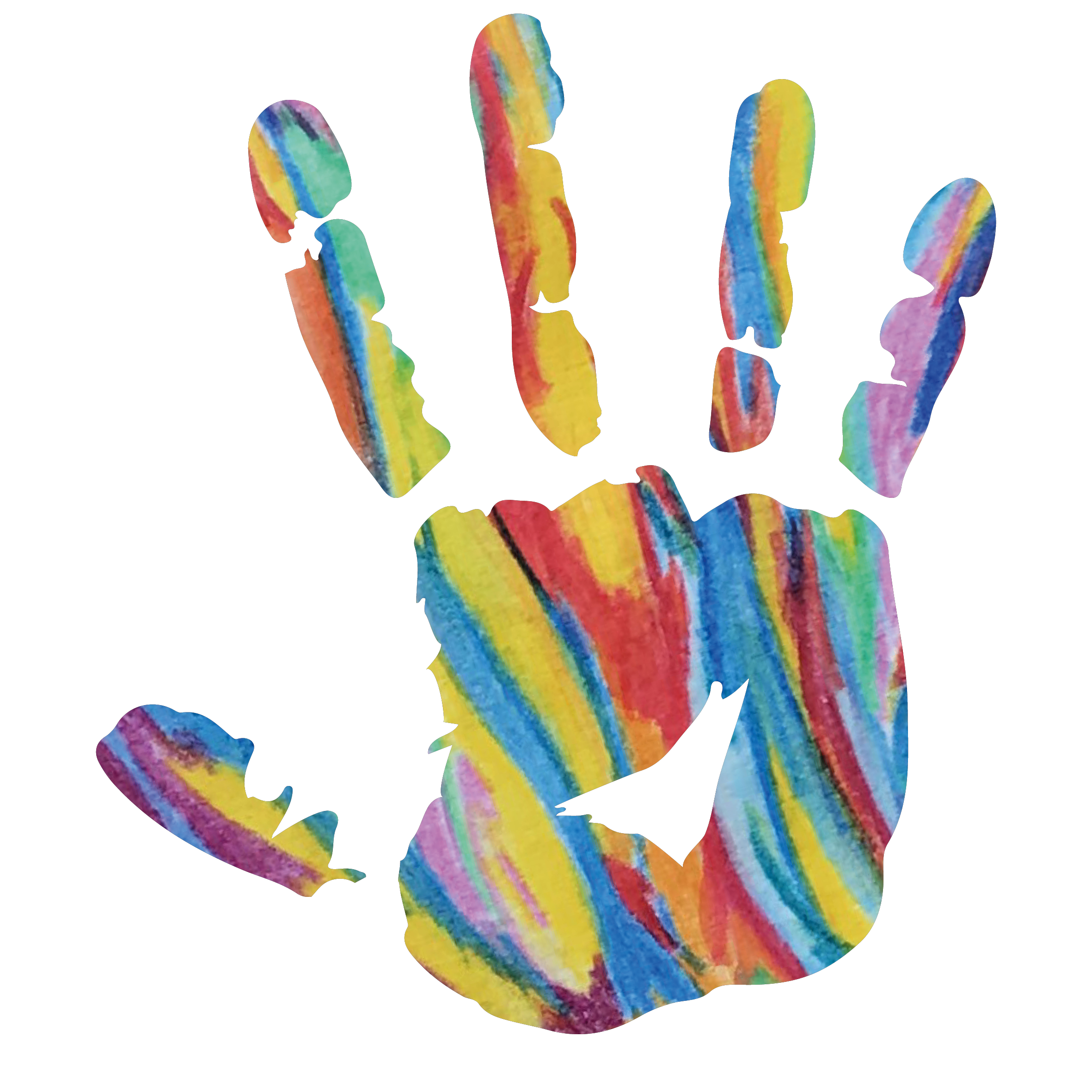 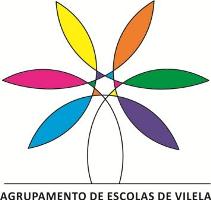 MEDIDAS UNIVERSAIS  DE SUPORTE À APRENDIZAGEM (Art.º 8º do Dec. Lei 54/2018 de 6 de julho, alterado pela Lei nº 116/2019 de 13 de setembro)MEDIDAS UNIVERSAIS  DE SUPORTE À APRENDIZAGEM (Art.º 8º do Dec. Lei 54/2018 de 6 de julho, alterado pela Lei nº 116/2019 de 13 de setembro)Uma resposta educativa que a escola tem disponível para todos os alunos com o objetivo de promover a participação e a melhoria das aprendizagensDIFERENCIAÇÃO PEDAGÓGICA - (Alínea a) do Art.º 8º do DL 54/2018)PROPORCIONAR OPÇÕES PARA INCENTIVAR O INTERESSEPermitir a participação dos alunos na planificação das atividades em sala de aulaEnvolver os alunos na definição dos seus objetivos de aprendizagem e de comportamentoDiversificar as atividades e fontes de informaçãoPlanificar atividades diversificadas Proporcionar tarefas que permitam uma participação ativaProporcionar um clima de aceitação e apoio em sala de aulaUtilizar estratégias de antecipação das atividades diáriasVariar o nível de estimulação sensorial, o ritmo de trabalho, o tempo e a sequência das atividadesPROPORCIONAR OPÇÕES PARA O SUPORTE AO ESFORÇO E PERSISTÊNCIAEstabelecer objetivos a curto prazo que permitam alcançar metas a longo prazoDiferenciar o grau de dificuldade e complexidade das tarefas Promover o envolvimento dos alunos na discussão sobre a avaliação Variar o grau de liberdade ao nível dos desempenhos considerados aceitáveis Recorrer a grupos de trabalho com objetivos, papéis e responsabilidades bem definidas Incentivar e apoiar oportunidades de interação e de interajuda entre pares Criar comunidades de alunos envolvidos em interesses e atividades comunsDar orientações, normas, critérios de avaliação claros e explícitosFacultar feedback orientado com enfoque no esforço e na persistência Facultar feedback informativo em detrimento de feedback comparativoPROPORCIONAR OPÇÕES PARA A AUTOREGULAÇÃODisponibilizar tutores que disponibilizem organização e métodos para o trabalhoApoiar iniciativas que promovam a autorreflexão e a identificação de metas pessoaisUsar situações reais para demonstrar competências ao nível da gestão de desafios e dificuldades Criar oportunidades de visualização do progressoPROPORCIONAR OPÇÕES PARA A PERCEÇÃOApresentar informação em diferentes modalidades sensoriais (visual, auditiva, táctil, cinestésica)Disponibilizar alternativas visuais e não visuais de apresentação da informaçãoApresentar a informação em formatos adaptáveis (ampliar tamanho de letra, amplificar o som)PROPORCIONAR OPÇÕES PARA A LINGUAGEM, EXPRESSÕES MATEMÁTICAS E SÍMBOLOSAssociar de vocabulário, rótulos, ícones e símbolos a formas de representação alternativas Esquematizar representações de forma a explicitar as ligações entre as ideias, factos ou conceitosApoiar a descodificação de textos, notação matemática e símbolosFacultar alternativas de tradução para alunos que a língua materna não é o português Apresentar alternativas (ilustrações, imagens ou gráficos para uma informação mais compreensível)OFERECER OPÇÕES PARA A COMPREENSÃOUtilizar diferentes formas de organização da informação Fomentar conexões entre as várias áreas curricularesDestacar padrões, pontos críticos, ideias chave e conexões Apresentar a informação de forma progressiva e sequencial e seccionada Proporcionar situações explícitas das aprendizagens em situações novas e práticaPROPORCIONAR OPÇÕES PARA A ATIVIDADE FÍSICADisponibilizar alternativas à capacidade motora de respostaFornecer alternativas ao nível do ritmo, velocidade e extensão da ação motora Otimizar o acesso a ferramentas e produtos de apoioPROPORCIONAR OPÇÕES PARA A EXPRESSÃO E COMUNICAÇÃOUsar diferentes suportes para a comunicaçãoRecorrer a redes sociais e ferramentas interativas da Web Utilizar materiais manipuláveisUtilizar ferramentas de conversão como corretores ortográficos e gramaticais ou calculadorasUtilizar aplicativos Disponibilizar modelos diferenciados como referência para os alunosFacultar feedback diferenciado e personalizadoProporcionar múltiplos exemplos com soluções inovadoras para problemas reaisPROPORCIONAR OPÇÕES PARA AS FUNÇÕES EXECUTIVASDisponibilizar suporte para o estabelecimento de metas desafiantes e realistasDisponibilizar guias e listas de verificação para suporte ao estabelecimento de metasApoiar a planificação e desenvolvimento de estratégias Disponibilizar listas de sequenciação das etapas de uma tarefaDisponibilizar suporte ao desdobramento dos objetivos de longo prazo em vários de curto prazoACOMODAÇÕES - (Alínea b) do Art.º 8º do DL 54/2018)Localização em sala de aulaSentar o aluno de frente para o quadroSentar o aluno perto do professor/apresentadorEstar de pé junto ao aluno enquanto dá orientações ou faz apresentaçõesSentar o aluno junto de um colega modelo positivoApresentação de conteúdosFaculte pistas visuais/gráficos/pré e pós organizadoresAssegurar-se que as orientações são compreendidasFacultar exemplos do produto finalFacultar esboços escritos/notas orientadoras/notas impressasSegmentar apresentações longasEnsinar através de abordagens multissensoriais/manipulativasVerificar oralmente a compreensão dos pontos-chaveEscrever os pontos-chave no quadroFacultar tempo para responder a perguntasEnsinar o vocabulário previamenteModelar/demonstrar/simular conceitosUsar o computador para apoiar o ensinoTarefas e fichas de trabalhoFacultar pistas visuais/gráficos/pré e pós organizadoresAssegurar-se que as orientações são compreendidasFacultar exemplo do produto finalFacultar esboços escritos/notas orientadoras/notas impressasSegmentar apresentações longasEnsinar através de abordagens multissensoriais/manipulativasVerificar oralmente a compreensão dos pontos-chaveEscrever os pontos-chave no quadroFacultar tempo para responder a perguntasEnsinar o vocabulário previamenteModelar/demonstrar/simular conceitosUsar o computador para apoiar o ensinoTestesPermitir a consulta de apontamentos/notasUsar preferencialmente itens de escolha múltiplaPermitir respostas através de um gravadorUtilizar testes curtos em vez de longosTestes oraisPermitir que o aluno escreva na folha do testeUtilizar tempo extraPermitir a realização do teste noutro localPermitir a realização do teste num outro horário (flexibilização)Facultar o teste noutro formatoPermitir que o aluno responda através de computadorPermitir a transcrição do testeCompetências organizacionaisTreinar competências organizativasUtilizar um bloco de notas com as tarefas e os trabalhos de casa (planeamento)Permitir pausas em tarefas longasComportamentoUtilizar de estratégias de autodeterminaçãoUtilizar regras simples e clarasAssinalar respostas certas, não as erradasImplementar um sistema de gestão de comportamentoPermitir saídas/entradas de sala de aula/pequenas pausasUtilização semanal de registos de comportamentoENRIQUECIMENTO CURRICULAR (Alínea c) do Art.º 8º do DL 54/2018)Desporto EscolarClubesProjetosPROMOÇÃO DO COMPORTAMENTO PRÓ-SOCIAL - desenvolver atividades/dinâmicas que ajudem a promover os seguintes comportamentos (Alínea d) do Art.º 8º do DL 54/2018)Relacionar-se adequadamente com adultos e paresRefletir sobre os comportamentosExpressar as suas opiniões de forma assertivaAprender a aceitar as críticas recebidasFalar em grupo e para o grupoSolicitar favoresSaber dizer nãoJustificar o seu desagradoPedir desculpaAdmitir o erroSaber colocar-se no lugar do outroSaber que a ação tem uma consequênciaSaber ouvir Esperar a sua vezPrestar ajudaTomar iniciativaExpressar sentimentosINTERVENÇÃO COM FOCO ACADÉMICO OU COMPORTAMENTAL EM PEQUENOS GRUPOS (Alínea e) do Art.º 8º do DL 54/2018)Implementar dinâmicas de grupo com foco na socialização, colaboração e comunicaçãoDesenvolver habilidades sociais promotoras de inclusão escolarImplementar atividades em pequenos grupos com objetivos comuns que fomentem a interdependência entre os paresSaber lidar com controvérsias académicasTrabalhar os valores cívicosIncentivar a participação voluntária em projetosTrabalhar habilidades empáticas assertivas Trabalhar situações do quotidiano, possibilitando o ensaio de papeis e a resolução de problemas interpessoais